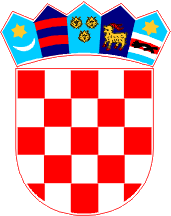 ODBOR ZA PRORAČUN I FINANCIJEKLASA: 021-04/20-01/15URBROJ: 2125/1-01-20-01Gospić, 15. svibnja 2020. godine	Na temelju članka 30. i 31. Poslovnika županijske skupštine Ličko-senjske županije («Županijski glasnik» br. 11/09, 4/12, 4/13, 6/13 - pročišćeni tekst, 14/13, 2/18 i 10/20), a u skladu s uputom Ministarstva uprave (KLASA: 023-01/20-01/14, URBROJ: 515-05-02-01/1-20-1 od 13. ožujke 2020.g.), sazivam 10. sjednicu Odbora za Proračun i financije, koja će se održati elektroničkim putem 25. svibnja 2020. godine (PONEDJELJAK), putem konzultacije članova (tel., e-mail).	Za sjednicu predlažem sljedeći Dnevni redUsvajanje Zapisnika sa 9. sjednice Odbora za Proračun i financijeRazmatranje prijedloga Odluke o izmjeni Odluke o zaduživanju Ličko-senjske županije za sufinanciranje Projekta Razvojni centar Ličko-senjske županijeRazmatranje Izvješća o radu i financijskom poslovanju Opće bolnice Gospić za 2019. godinu i donošenje ZaključkaRazmatranje Izvješća o radu i financijskom poslovanju Doma zdravlja Gospić za 2019. godinu i donošenje ZaključkaRazmatranje Izvješća o radu i financijskom poslovanju Doma zdravlja Otočac za 2019. godinu i donošenje ZaključkaRazmatranje Izvješća o radu i financijskom poslovanju Doma zdravlja Senj za 2019. godinu i donošenje ZaključkaRazmatranje Izvješća o radu i financijskom poslovanju Doma zdravlja Novalja za 2019. godinu i donošenje ZaključkaRazmatranje Izvješća o radu i financijskom poslovanju Doma zdravlja Korenica za 2019. godinu i donošenje ZaključkaRazmatranje Izvješća o radu i financijskom poslovanju Zavoda za javno zdravstvo Ličko-senjske županije za 2019. godinu Razmatranje Izvješća o radu i financijskom poslovanju Zavoda za hitnu medicinu za 2019. godinu i donošenje ZaključkaRazmatranje Izvješća o radu i financijskom poslovanju Doma za starije i nemoćne osobe Ličko-senjske županije za 2019 . godinu i donošenje ZaključkaRazmatranje Izvješća Zajednice sportova Ličko-senjske županije o izvršenju Programa javnih potreba u sportu za 2019. godinu i donošenje ZaključkaRazmatranje prijedloga Zaključka o neprihvaćanju ponude za prodaju nekretnine po pravu prvokupa na području NP «Plitvička Jezera», vlasnika Maria Biondića iz OtočcaRazno	   Napomena: Dnevni red je dostavljen uz poziv s materijalima za X. sjednicu Županijske skupštine i objavljen je na web stranici Županije (www.licko-senjska.hr).Molimo da se o predmetnim točkama dnevnog reda izjasnite elektroničkim putem (e-mail: gordana@licko-senjska.hr) ili telefonom (588-208) u vremenu od 11.00 do 12.00 sati.	S poštovanjem,	         P R E D S J E D N I K Željko Biondić, dipl.ing.građ.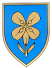 REPUBLIKA HRVATSKA  LIČKO-SENJSKA ŽUPANIJA